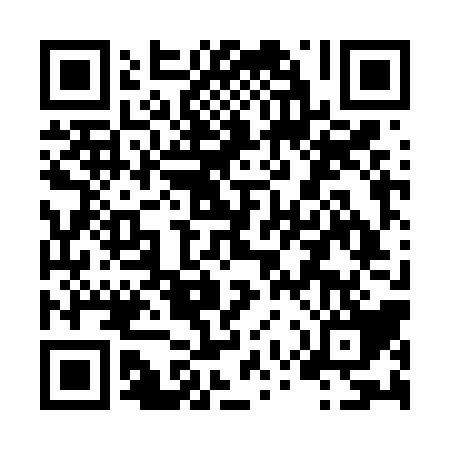 Ramadan times for Onitsha, NigeriaMon 11 Mar 2024 - Wed 10 Apr 2024High Latitude Method: NonePrayer Calculation Method: Egyptian General Authority of SurveyAsar Calculation Method: ShafiPrayer times provided by https://www.salahtimes.comDateDayFajrSuhurSunriseDhuhrAsrIftarMaghribIsha11Mon5:265:266:4112:433:576:456:457:5212Tue5:255:256:4112:423:566:456:457:5213Wed5:255:256:4012:423:566:446:447:5114Thu5:255:256:4012:423:556:446:447:5115Fri5:245:246:3912:423:546:446:447:5116Sat5:245:246:3912:413:546:446:447:5117Sun5:235:236:3812:413:536:446:447:5118Mon5:235:236:3812:413:526:446:447:5119Tue5:225:226:3712:403:516:446:447:5120Wed5:225:226:3712:403:506:446:447:5121Thu5:215:216:3612:403:506:436:437:5122Fri5:215:216:3612:403:496:436:437:5023Sat5:205:206:3512:393:486:436:437:5024Sun5:205:206:3512:393:476:436:437:5025Mon5:195:196:3512:393:466:436:437:5026Tue5:195:196:3412:383:456:436:437:5027Wed5:185:186:3412:383:456:436:437:5028Thu5:185:186:3312:383:446:436:437:5029Fri5:175:176:3312:373:436:426:427:5030Sat5:175:176:3212:373:426:426:427:5031Sun5:165:166:3212:373:416:426:427:501Mon5:165:166:3112:373:406:426:427:492Tue5:155:156:3112:363:396:426:427:493Wed5:155:156:3012:363:386:426:427:494Thu5:145:146:3012:363:376:426:427:495Fri5:145:146:2912:353:376:426:427:496Sat5:135:136:2912:353:386:416:417:497Sun5:135:136:2912:353:386:416:417:498Mon5:125:126:2812:353:396:416:417:499Tue5:125:126:2812:343:396:416:417:4910Wed5:115:116:2712:343:406:416:417:49